                                GeografiaNa aula de hoje será lido o texto: Terra planeta vivo, do Livro Ciência Hoje na escola, vol. 1, coleção: Céu & Terra.Após a leitura nós faremos uma interpretação oral e vocês poderão perceber como a Terra é por dentro e se ela é como vocês imaginavam, então se preparem para novas descobertas! Não se atrasem!!! Ao término da nossa conversa, escreva quais dúvidas você ainda possui. Imagino a sua cabeça fervilhando de novos pensamentos e questionamentos. Então, mãos à obra!!!!_______________________________________________________________________________________________________________________________________________________________________________________________________________________________________________________________________________________________________________________________________________________________________________________________________________________________________________________________________________________________________________________________________________________________________________________________________________________________________________________________________________________________________________________________________________________________________________________________________________________________________________________________________________________________________________________________________________________________________________________________________________________________________________________________________________________________________________________________________________________________________________________________________________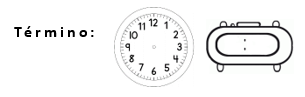 